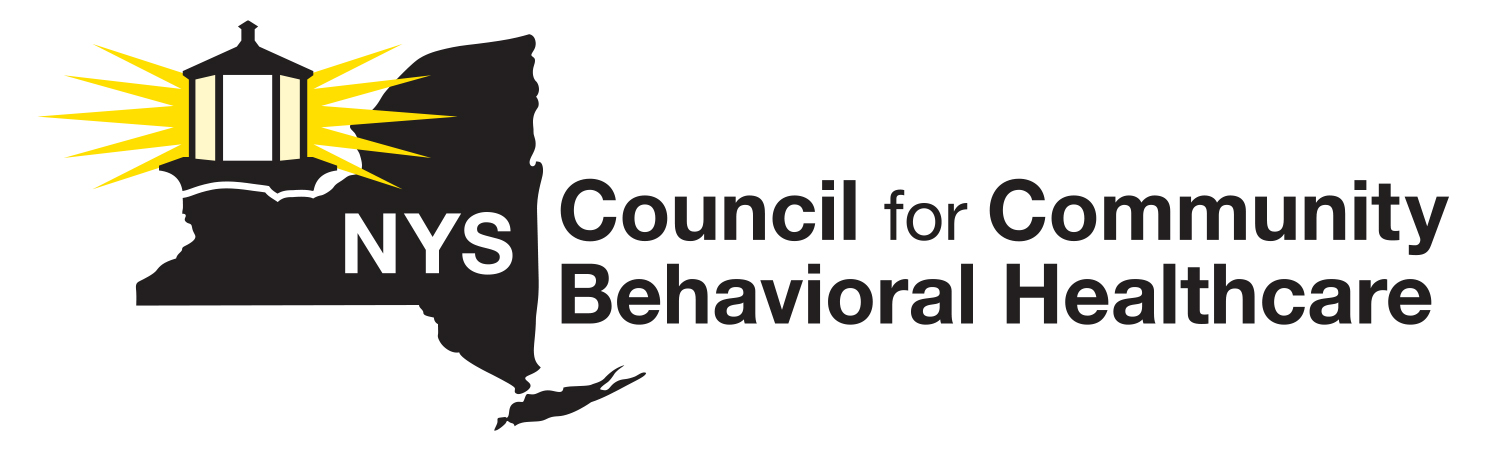 2021 Dues Calculation WorksheetPlease return this completed form, with your 2021 Dues Invoice and payment by January 15, 2021 to:NYS Council for Community Behavioral HealthcareLauri Cole, Executive Director911 Central Avenue, P.O. Box #152Albany, NY  12206-3104Provider Organization  Name of Agency _______________________________________________________________Address ______________________________________________________________________Executive Director / Administrator _________________________________________________Contact Person’s Name (Represents & votes for agency, receives e-mail, faxes, listed in Directory)  ______________________________________________________________________________Contact Person’s phone and e-mail address ___________________________________________ 2021 Dues CalculationThe NYS Council annual membership dues formula is based on all mental health and substance abuse services reported on your most recent CFR, ICR (inpatient, outpatient, rehabilitation, residential and community support services).  Please attach your schedule as reported as gross budget on CFR, ICR.Total Budget = $___________________________Dues Formula:Members with total budget under $1,000,000 pay a minimum dues amount as follows Total budget of $500,000 or less		$500.00 plus National Council duesTotal budget of $500,000 to $999,999	$750.00 plus National Council duesMembers with total budget $1,000,000 or more pay according to the following dues calculation: Apply .001 to first $1,000,000 	=   .001 x $_________ = _____________                                                                                                   	   +Apply .0005 to second $1,000,000 	= .0005 x $_________ = _____________                                                                                                               +Apply .0003 to third $1,000,000 	= .0003 x $_________ = _____________                                                                                                                 +To everything above $3,000,000 	= .0003 x $_________ = _____________                                                                                                             PLUS2021 National Council Dues					 =        $575.00  (This is a full membership for your agency with the premiere national advocacy organization representing mental health and substance abuse providers in Washington DC:  www.thenationalcouncil.org) 					= Total Dues            $______________________          (total of NYS Council & National Council dues calculation) DUES EXAMPLES (This example does not factor in National Council dues)$1,000,000 Budget yields dues at $1,000$2,000,000 Budget yields dues at $1,500$3,000,000 Budget yields dues at $1,800$4,000,000 Budget yields dues at $2,100$5,000,000 Budget yields dues at $2,400$6,000,000 Budget yields dues at $2,700$7,000,000 Budget yields dues at $3,000(Note:  Members with budgets over $2 million pay an additional $300 for each 1 million.)Example:  Agency with operating budget for MH and OASAS totals $9,700,000Apply .001 to first $1,000,000 =		$1,000Apply .0005 to second $1,000,000 =		   $500Apply .0003 to third $1,000,000 =		   $300Apply .0003 to $6,700,000 =			$2,010Total dues = 	$3,810 + National Council dues**Please round to the nearest dollar.  Now that you have arrived at a Dues Calculation amount,please use the attached Invoice to send us your payment.  Make checks payable to:New York State Council for Community Behavioral HealthcareTHANK YOU!!